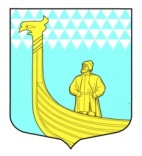 МУНИЦИПАЛЬНОЕ ОБРАЗОВАНИЕВЫНДИНООСТРОВСКОЕ СЕЛЬСКОЕ ПОСЕЛЕНИЕВОЛХОВСКОГО МУНИЦИПАЛЬНОГО РАЙОНАЛЕНИНГРАДСКОЙ ОБЛАСТИСОВЕТ ДЕПУТАТОВТретьего созыва  РЕШЕНИЕот  «__14___»  марта      2017г.                               №  _12_О передаче прав владения и пользования муниципальным имуществом на условиях концессионных соглашенийРуководствуясь ст. 1 и ст.3 п.1 Федерального закона от 21.07.2005 года №115-ФЗ «О концессионных соглашениях», Уставом муниципального образования  Вындиноостровское сельское поселение, для обеспечения эффективного использования имущества, находящегося в муниципальной собственности и повышения качества услуг Совет депутатов муниципального образования  РЕШИЛ: 1.Передать на условиях концессионных соглашений сроком на 15 лет права владения и пользования следующими объектами:-Источник теплоснабжения. Ленинградская область, Волховский район, Вындиноостровское сельское поселение, д.Вындин Остров, ул.Школьная, д.33     -Тепловые сети. Ленинградская область, Волховский район, д.Вындин Остров (зависимая система теплоснабжения с открытым водоразбором на ГВС; кол-во теплопроводов в однотрубном исчислении составляет 4200 м2. Настоящее решение вступает в силу со дня принятия и подлежит официальному опубликованию (обнародованию) в газете «Волховские Огни» и размещению на официальном сайте муниципального образования в сети Интернет.3. Контроль за исполнением данного решения оставляю за собойГлава МО  Вындиноостровское сельское поселение               А.Сенюшкин